Automotive Steering, Suspension & AlignmentChapter 2 – Tools and SafetyLesson PlanCHAPTER SUMMARY: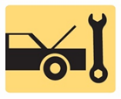 1. Threaded Fasteners, Hand Tools, Screwdrivers, Torx, Pliers, and Basic Hand Tool List2. Tool Sets and Accessories, Electrical Hand Tools, Hand Tool Maintenance, and Trouble Lights3. Air and Electricity Operated Tools, Personal Protective Equipment, and Safety Precautions4. Vehicle Protection, Safety Lifting (Hoisting a Vehicle), Jacks and Safety Stands, and Drive on Ramps5. Electrical Cord Safety, Jump Starting and Battery Safety, and Fire Extinguishers6. Fire Blankets, First Aid and Eye Wash Stations, and Hybrid Electric Vehicle Safety Issues_____________________________________________________________________________________OBJECTIVES: 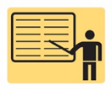 1. Identify the strength ratings of threaded fasteners.2. Explain the difference between the brand name (trade name) and the proper name for tools.3. Describe what tool is the best to use for each job.4. Explain how to maintain hand tools.5. Identify the personal protective equipment (PPE) that all service technicians should wear.6. Discuss how to safely use hand tools.7. Describe how to safely hoist a vehicle._____________________________________________________________________________________RESOURCES: (All resources may be found at jameshalderman.com)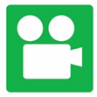 1. Task Sheet: Fire Extinguisher2. Task Sheet: Vehicle Hoisting3. Task Sheet: Hybrid Vehicle Electric Power Steering4. Task Sheet: Hybrid High-Voltage Disconnect5. Chapter PowerPoint 6. Crossword and Word Search Puzzles (A0) 7. Videos: (A0) Automotive Fundamentals8. Animations: (A0) Automotive Fundamentals_____________________________________________________________________________________ACTIVITIES: 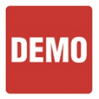 1. Task Sheet: Fire Extinguisher2. Task Sheet: Vehicle Hoisting3. Task Sheet: Hybrid Vehicle Electric Power Steering4. Task Sheet: Hybrid High-Voltage Disconnect_____________________________________________________________________________________ASSIGNMENTS: 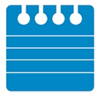 1. Chapter crossword and word search puzzles from the website.2. Complete end of chapter quiz from the textbook. 3. Complete multiple choice and short answer quizzes downloaded from the website._____________________________________________________________________________________Automotive Steering, Suspension & AlignmentChapter 2 – Tools and SafetyLesson PlanCLASS DISCUSSION: 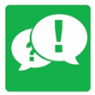 1. Review and group discussion chapter Frequently Asked Questions and Tech Tips sections. 2. Review and group discussion of the five (5) chapter Review Questions._____________________________________________________________________________________NOTES AND EVALUATION: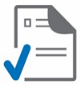 _____________________________________________________________________________________